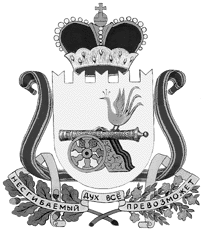 СОВЕТ ДЕПУТАТОВ  ТУМАНОВСКОГО СЕЛЬСКОГО ПОСЕЛЕНИЯВЯЗЕМСКОГО РАЙОНА СМОЛЕНСКОЙ ОБЛАСТИ                                                        РЕШЕНИЕот 27.02.2023 г.                №6     На основании статьи 8 пункта 1 подпункта 10 Устава Тумановского сельского поселения Вяземского района Смоленской области, Совет депутатов Тумановского сельского поселения Вяземского района Смоленской областиРЕШИЛ:                                                                                                                                              1.Внести  в решение  Совета  депутатов Тумановского  сельского поселения Вяземского  района  Смоленской области от 08.02.2018г.№3 « Об утверждении  нумерации  объектов  недвижимости на территории Тумановского  сельского поселения Вяземского района Смоленской области изменение и дополнение согласно приложению.    2.Разместить  данное решение на информационном стенде и официальном сайте Администрации Тумановского сельского поселения Вяземского района Смоленской  области.Глава муниципального образованияТумановского сельского поселенияВяземского района Смоленской области                              М.Г.ГущинаПриложение                                                             к Решению Совета депутатов                                                                         Тумановского сельского поселения                                              Вяземского района                                                Смоленской области           от 27.02.2023 №6   1.Присвоить  земельному участку с кадастровым номером 67:02:1830101:20адрес: 215130  Российская Федерация, Смоленская область, Вяземский район, Тумановское сельское поселение, деревня Осташково, улица Счастливая, земельный участок №9Б.   2.Присвоить нумерацию на объект недвижимости жилому дому с кадастровым номером 67:02:183010:241 адрес: 215130  Российская Федерация, Смоленская область, Вяземский район, Тумановское сельское поселение, деревня , улица Осташково, дом №9Б.О внесении изменений и дополнений в решение Совета депутатов Тумановского сельского поселения Вяземского района Смоленской области от 08.02.2018г.№3 « Об утверждении нумерации объектов недвижимости на территории Тумановского сельского поселения Вяземского района Смоленской области»